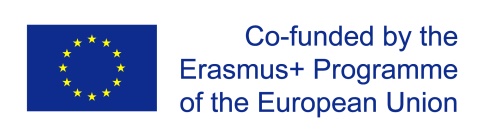 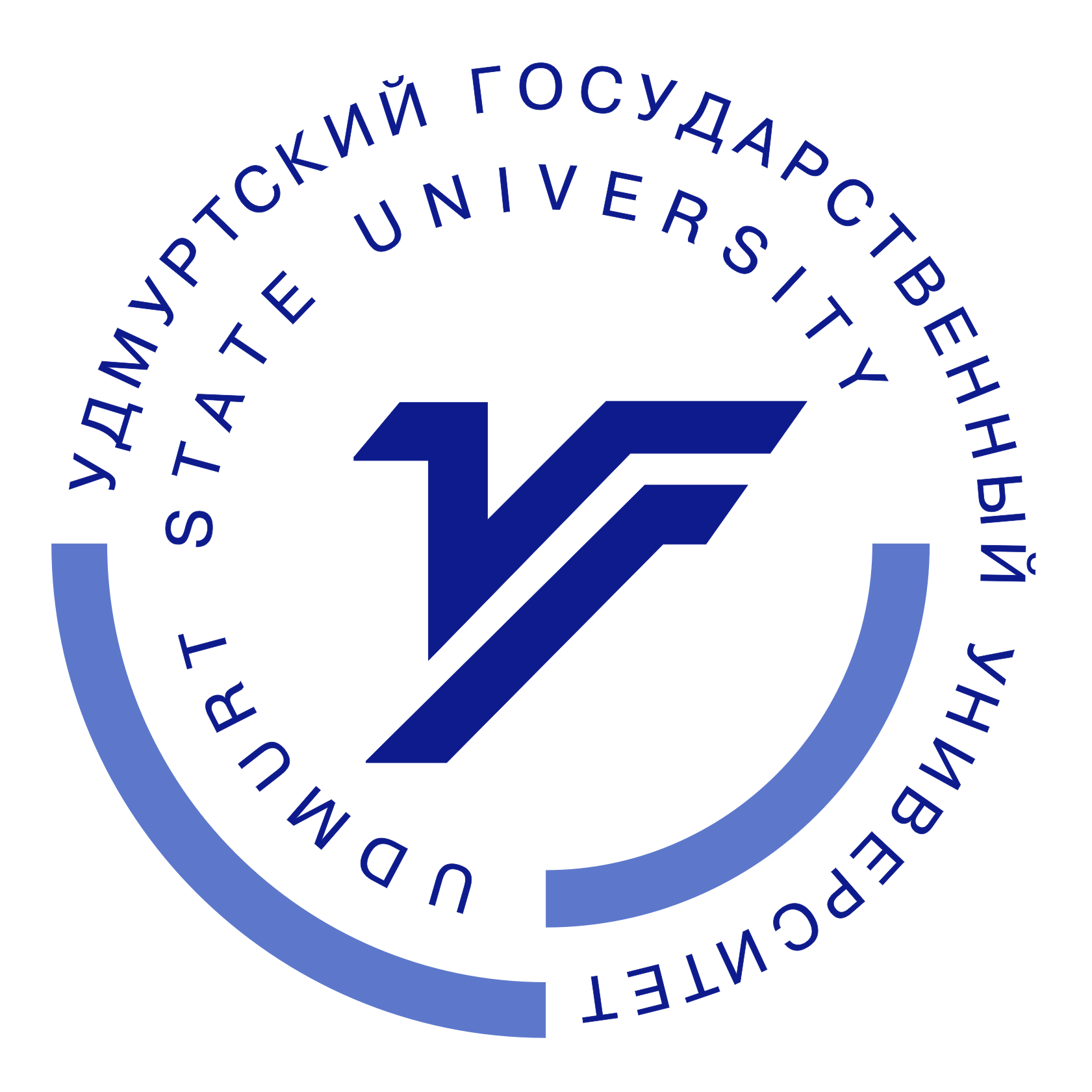 ФГБОУ ВО «УДМУРТСКИЙ ГОСУДАРСТВЕННЫЙ УНИВЕРСИТЕТ»Грантовая программа «Jean Monnet Modules» в рамках «Erasmus+»институт социальных коммуникацийКафедра истории, теории и практики социальных коммуникаций___________________________________________________________________________Программа Круглого стола «European experience of Innovative Culture and Intellectual Property relations: Communicative aspects»(«Из опыта реализация проекта акции «Жан Моне» программы Erasmus + в УдГУ»19 июня .Ижевск, УдГУ, 229 ауд., 1 к. (с 13:45-16:30).Оргкомитет: Л.В. Баталова, дир. ИСК,С.А. Даньшина, зав. каф. истории, теории и практики социальных коммуникаций (ИТиПСК),И.А.Латыпов, д.ф.н., проф. каф. ИТиПСК,О.В. Меншатова, к.и.н., доц.Е.А.Калач, к.п.н., доц.Ведущий: И.А.Латыпов, д.ф.н., проф. каф. ИТиПСК.Регистрация участников: время: с 13:45-14:00. Место: 229 ауд., 1 к.Язык Круглого стола – русский.РЕГЛАМЕНТ РАБОТЫ: доклад – 10 минут, обсуждение докладов – 5 минут.Время начала Круглого стола «European experience of Innovative Culture and Intellectual Property relations: Communicative aspects» - 14:00. Место: 229 ауд., 1 к.Цель: распространение опыта реализации проектов, направленных на разработку и реализацию образовательных модулей на европейскую тематику; определение перспектив участия научно-педагогических работников УдГУ в конкурсах акции «Jean Monnet» программы Erasmus +.ПОВЕСТКА ДНЯ:Приветственные слова: М.М. Кибардин, Проректор УдГУ по учебной и воспитательной работе,М.И. Безносова, начальник Управления международного сотрудничества и связей с общественностью (УМСиСО) УдГУ,Е.Н. Анголенко, начальник Учебно-методического управления (УМУ) УдГУ,Л.В.Баталова, дир. Института социальных коммуникаций УдГУ. Особенности подготовки проектных заявок в рамках акции «Jean Monnet» программы Erasmus +. Докладчик - Евсеева Л.В., Начальник отдела международного сотрудничества УМСиСО УдГУ.Представление проекта акции «Jean Monnet Module» программы Европейского Союза Erasmus + «European experience of Innovative Culture and Intellectual Property Relations: Communicative aspects» - Project № 575008-EPP-1-2016-1-RU-EPPJMO-MODULE (EICIPRC). Докладчик - Латыпов И.А.Возможности развития магистратуры РиСО в ИСК. Докладчик - С.А. Даньшина, зав. каф. истории, теории и практики социальных коммуникаций (ИТиПСК).Модульное образование в ИЕН. Докладчик - Л.Н. Петухова, специалист по УМР в УМУ УдГУ, Заместитель директора ИЕН по учебной работе.Методологические средства преодоления кризиса управленческого образования. Докладчик - Савельев М.А., к.э.н., с.н.с. Удмуртского государственного университета, председатель совета директоров Ассоциации по методологическому обеспечению деловой активности и общественного развития «Митра».Отзывы слушателей программы – Результаты 1-го года реализации программы.Вручение сертификатов «European experience of Innovative Culture and Intellectual Property relations: Communicative aspects».